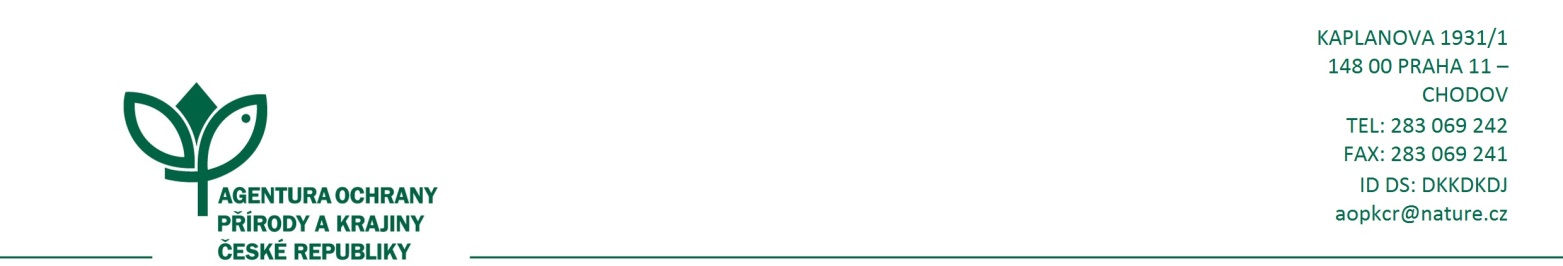 Česká republika - Agentura ochrany přírody a krajiny České republikyse sídlem: Kaplanova 1931/1, 148 00 PrahaIČO: 62933591zastoupena: RNDr. Františkem Pelcem, ředitelemna straně jedné (dále jen „Účastník 1“) aEquica, a.s. se sídlem: Praha 9 - Vysočany, Rubeška 215/1, PSČ 19000IČO: 26490951zapsaná v obchodním rejstříku vedeném Městským soudem v Praze, sp. zn. B 7407zastoupená: xxxxxxxxxxxxxxx, obchodním ředitelem Equica, a.s. na základě plné moci ze dne 5.11.2014  na straně druhé (dále jen „Účastník 2“) (Účastník 1 a Účastník 2 společně dále též „Smluvní strany“)VZHLEDEM K TOMU, ŽE:mezi Smluvními stranami byla dne 4. 10. 2018 uzavřena smlouva o dílo, č.j. 13096/SVSL/18, jejímž předmětem je zpracování zadávací dokumentace k veřejné zakázce VZ 01 Pořízení ISOP k projektu „Sjednocený informační systém ochrany přírody ČR – nástroj podpory hodnocení stavu chráněných území a chráněných druhů (ISOP) v celkové hodnotě 181 500,- Kč vč. DPH (dále jen „Smlouva“);mezi Smluvními stranami byl dne 5. 11. 2018 uzavřen dodatek č. 1 ke Smlouvě, č.j. 13096 /SVSL/18 (dále jen „Dodatek“);Účastník 2 po uzavření Smlouvy zahájil zpracování zadávací dokumentace dle Smlouvy;dodatečně bylo Účastníkem 1 zjištěno, že způsob uzavření a uveřejnění Smlouvy a Dodatku v registru smluv vykazuje nezhojitelné vady, pro které jsou Smlouva a Dodatek neplatné, a tedy by plnění započaté, i plnění, které teprve proběhne, bylo bezdůvodným obohacením, protože by bylo plněno bez právního důvodu;dohodly se Smluvní strany na uzavření tétoDohody o vypořádání závazkůdle § 1746, odst. 2 zákona č. 89/2012 Sb., občanský zákoník, ve znění pozdějších předpisů (dále jen „Dohoda“)Účel DohodyNa základě výše uvedených skutečností uzavírají Smluvní strany z důvodu neplatnosti Smlouvy a Dodatku a zároveň v zájmu úpravy vzájemných práv a povinností vyplývajících z původně uzavřené Smlouvy ve znění Dodatku, s ohledem na skutečnost, že obě Smluvní strany jednaly s vědomím závaznosti uzavřené Smlouvy ve znění Dodatku a v souladu s jejím obsahem Účastník 2 započal s prováděním plnění za součinnosti Účastníka 1, a ve snaze napravit stav vzniklý v důsledku výše uvedených vad, tuto Dohodu.Dohoda o vypořádání závazkůSmluvní strany si tímto ujednáním vzájemně stvrzují, že obsah vzájemných práv a povinností, který touto Dohodou nově sjednávají, je zcela a beze zbytku vyjádřen textem původně sjednané Smlouvy ve znění Dodatku, které tvoří pro tyto účely přílohy této Dohody. Lhůty se rovněž řídí původně sjednanou Smlouvou ve znění Dodatku. Smluvní strany se tímto výslovně dohodly, že nebudou požadovat ve smyslu § 2993 zák. č. 89/2012 Sb., občanský zákoník, ve znění pozdějších předpisů (dále jen „občanský zákoník“), vrácení toho, co již případně druhá ze Smluvních stran podle neplatné Smlouvy a/nebo Dodatku plnila, ani nebudou ve smyslu § 2999 občanského zákoníku požadovat jakoukoliv peněžitou náhradu za případně poskytnutá plnění z neplatné Smlouvy a/nebo Dodatku, či jakoukoliv případnou náhradu škody vzniklou v důsledku vadného způsobu uzavření a uveřejnění Smlouvy a Dodatku v registru smluv.Smluvní strany prohlašují, že veškerá budoucí plnění z této Dohody, která mají být od okamžiku jejího uveřejnění v registru smluv plněna v souladu s obsahem vzájemných závazků vyjádřeným v přílohách této Dohody, budou splněna podle sjednaných podmínek. Závěrečná ustanoveníPrávní vztahy založené touto Dohodou se řídí právním řádem České republiky.Pokud kterékoliv ustanovení této Dohody nebo jeho část bude neplatné či nevynutitelné, stane se neplatným či nevynutitelným, bude shledáno neplatným či nevynutitelným soudem či jiným příslušným orgánem, tato neplatnost či nevynutitelnost nebude mít vliv na platnost či vynutitelnost ostatních ustanovení této Dohody nebo jejich částí.Tuto Dohodu lze měnit, doplňovat a upřesňovat pouze oboustranně odsouhlasenými, písemnými a průběžně číslovanými dodatky, podepsanými oprávněnými zástupci obou Smluvních stran, které musí být obsaženy na téže listině.Tato Dohoda nabývá platnosti dnem podpisu poslední smluvní strany a účinnosti dnem uveřejnění v registru smluv podle zákona o registru smluv.Tato Dohoda je vyhotovena ve dvou stejnopisech, z nichž každá Smluvní strana obdrží jeden stejnopis. Každý stejnopis má právní sílu originálu.Smluvní strany prohlašují, že si tuto Dohodu přečetli, že vyjadřuje jejich pravou a svobodnou vůli, na důkaz čehož níže připojují své vlastnoruční podpisy.Nedílnou součástí této Dohody jsou následující přílohy:Smlouva DodatekV ____________ dne ___________			V _____________ dne _____________Účastník 1Účastník 2RNDr. František Pelcxxxxxxxxxxxxxředitelobchodní ředitel Equica